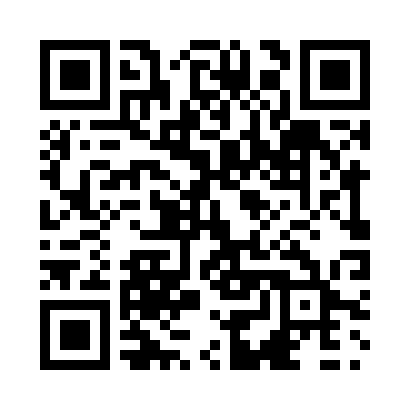 Prayer times for Regway, Saskatchewan, CanadaMon 1 Jul 2024 - Wed 31 Jul 2024High Latitude Method: Angle Based RulePrayer Calculation Method: Islamic Society of North AmericaAsar Calculation Method: HanafiPrayer times provided by https://www.salahtimes.comDateDayFajrSunriseDhuhrAsrMaghribIsha1Mon3:004:591:026:339:0611:042Tue3:014:591:036:339:0511:043Wed3:015:001:036:339:0511:044Thu3:025:011:036:329:0511:045Fri3:025:021:036:329:0411:046Sat3:035:021:036:329:0411:037Sun3:035:031:036:329:0311:038Mon3:045:041:046:329:0311:039Tue3:045:051:046:319:0211:0310Wed3:055:061:046:319:0111:0211Thu3:055:071:046:319:0011:0212Fri3:065:081:046:309:0011:0213Sat3:065:091:046:308:5911:0114Sun3:075:101:046:308:5811:0115Mon3:085:111:046:298:5711:0116Tue3:085:121:046:298:5611:0017Wed3:095:131:056:288:5511:0018Thu3:095:141:056:288:5410:5919Fri3:105:161:056:278:5310:5920Sat3:115:171:056:268:5210:5721Sun3:135:181:056:268:5110:5522Mon3:165:191:056:258:5010:5323Tue3:185:201:056:248:4910:5124Wed3:205:221:056:248:4710:4825Thu3:225:231:056:238:4610:4626Fri3:255:241:056:228:4510:4427Sat3:275:251:056:228:4310:4228Sun3:295:271:056:218:4210:3929Mon3:315:281:056:208:4110:3730Tue3:345:291:056:198:3910:3531Wed3:365:311:056:188:3810:32